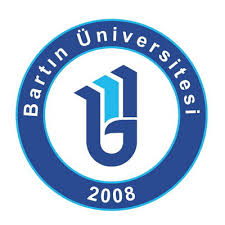 BARTIN ÜNİVERSİTESİMÜHENDİSLİK, MİMARLIK VE TASARIM FAKÜLTESİİNŞAAT MÜHENDİSLİĞİ BÖLÜMÜ2019-2020 EĞİTİM ÖĞRETİM YILI GÜZ DÖNEMİINS283 – TOPOĞRAFYADERS TANITIM FORMUDers Bilgileri: 		Bina: Merkezi Sayısal Derslik				Sınıf: 112 (N.Ö) / Z03 (İ.Ö.)				Günler: Salı (N.Ö) / Salı (İ.Ö)Saatler: 1330 - 1615 / 2000 – 2245 Dersi Veren:			Doç. Dr. Altan ÇETİN				E-mail: acetin@bartin.edu.tr				Tel: 0378 501 10 00 / 1642 				Ofis: Mühendislik Fakültesi İdari Binası, 2. Kat 235Dersle ilgili görüşme saatleri: Çarşamba -1430 –1630Duyuruların için Web sitesi: https://insaat.bartin.edu.tr/ ve ya http://akademikpersonel.bartin.edu.tr/acetin/ Önerilen Kaynaklar: 	“Topografya (Ölçme Bilgisi”, Cevat İNAL, Ali ERDİ, Ferruh YILDIZ, Nobel Yayıncılık, 2011.“Ölçme Bilgisi I, II”, SONGU, C., Ankara, 1975.“Surveying : principles and applications”, Barry F. Kavanagh, S.J. Glenn Bird, Pearson, 1996.“Surveying : with construction applications”, Barry F. Kavanagh& Diane K. Slattery, Pearson, 2015.Ders Aktiviteleri: 	Ders anlatımı, çeşitli konular üzerine soru-cevap, alıştırma ve uygulama, problem çözme.Değerlendirme:	Ara Dönem (% 40) 2 adet Kısa Sınav   : % 201 adet Ara Sınav    : % 20	Dönem Sonu(% 60)1 adet Proje Ödevi : % 151 adet Final Sınav  : % 45Devam Zorunluluğu:	Bartın Üniversitesi Eğitim Öğretim Yönetmeliğine göre %70 devam zorunluluğu aranacaktır. 14 haftalık teorik ders süresi içerisinde 5 hafta derse katılmayan öğrenci “DZ” notu ile devamsızlıktan kalacak, dönem sonu sınavlarına girme hakkını kaybedecektir.Dersin Amacı:	Plan ve proje uygulamasının yapılacağı arazi ile ilgili ölçme bilgisini edindirilmesi,	Mühendislik alanında kullanılan temel ölçme teknikleri ve matematiksel hesaplamaların anlaşılması,	Arazi detay ölçme yöntemleri ve temel ölçüm araçlarının uygulamalı olarak tanıtmaktır.Dersin İçeriği:	Topoğrafya ve Haritanın Tanımı, Ölçü Birimleri, Ölçek Kavramı, Ölçme Hataları, Hata Hesapları, Basit Ölçü Aletleri ve Kullanımı, Arazide Noktaların İşaretlenmesi, Doğruların Belirlenmesi, Konum Planlarının Çıkarılması, Poligonasyon, Teodolit, Koordinat sistemleri ve Yatay Kontrol Noktaları, Poligon Hesapları, Yüksekliklerin Ölçülmesi, Nivo, Nokta, Profil ve Yüzey Nivelmanı, Kesitlerin Çıkarılması (Boykesit ve Enkesit), Yüzey nivelmanı, Hacim Hesapları, Küresel Konumlama Sistemi (Global Positioning System-GPS)Haftalık Ders Akışı:	AKTS İş Yükü:HaftaKonu BaşlıklarıHaftaTopoğrafya ve Haritanın Tanımı, Ölçü Birimleri, Ölçek Kavramı, Ölçme Hataları, Hata HesaplarıHaftaBasit Ölçü Aletleri ve Kullanımı, Arazide Noktaların İşaretlenmesi, Doğruların BelirlenmesiHaftaDetay ölçmeleri, Planlarının Çıkarılması, Alan ÖlçmeleriHaftaAlan HesaplarıHaftaPoligonasyon, Poligon ve türleriHaftaAçı ölçme aletleri (Teodolit) ve yatay açı ölçme yöntemleriHaftaKoordinat sistemleri ve Yatay Kontrol Noktaları, Poligon HesaplarıHaftaAra sınavHaftaNivelman, Nivo ve yükseklik ölçme yöntemleriHaftaGeometrik nivelman ve uygulamaları, Profil Kesitlerin Çıkarılması (Boykesit ve Enkesit)HaftaDüşey açı ölçmeleri ve trigonometrik nivelmanHaftaYüzey nivelmanı, Takeometrik alım ve takeometrik harita yapımı, Hacim HesaplarıHaftaTesviye eğrileri ve tesviye eğrili haritaların çizimiHaftaKüresel konum belirleme (GPS) ile koordinat ölçümüHaftaFinal sınavıAktiviteSayıSüre (Saat)Toplam İş YüküTeorik Ders Anlatımı13339Ders Öncesi Bireysel Çalışma12112Ders Sonrası Bireysel Çalışma12112Ödev (Rapor)11010Kısa Sınav236Ara Sınav Hazırlık248Final Sınavı Hazırlık3412Ara Sınav11,51,5Final Sınavı11,51,5ToplamToplamToplam102Toplam İş Yükü / 25 (Saat)Toplam İş Yükü / 25 (Saat)Toplam İş Yükü / 25 (Saat)4,08AKTSAKTSAKTS4,00